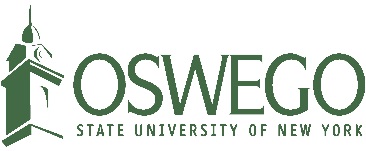 Facilities ServicesMajor Projects Group     7060 State Route 104     Triple Wide Trailer     Oswego, NY 13126     315.312.6600	Meeting Agenda – ADA Signage - Interior Signage	Meeting Information                                       	Date: April 26, 2016	Time: 9:00 am	Location: 301 Park Hall	Attendees: Allen Bradberry – SUNY Oswego		      Linda Paris – SUNY Oswego		      Mike Lotito – SUNY Oswego		      Paul Castaldo – PAC Associates		      Douglas Baule – ids Custom Graphics	Agenda ItemsScheduleLong lead time itemsAll signs except the directories are made in house which will be made by another company.Time frameCurrently, there are no issues completing the project by August 1, 2016.D. Baule will make the signs and then install them in batches per building. Most buildings should be able to be completed in a day. MCC will take two days for install.Oswego will remove old signs 1-2 days prior to install.D. Baule will give 2 weeks’ notice for install dates.End of June for start of install.  Substitutions: NoneSubmittalsCurrently with PAC Associates who will pass them along to L. Paris. Submittals do not include the directories as D. Baule has not received them from outside company. SamplesSample of sign type 1.4 was brought. One braille dot was drilled too deep and will be fixed. Frames for LEED certificates2 LEED certificates and photo example of frames given to D. Baule.Requesting 4-10 frames, depending on cost.Other NotesA. Gentile (Major Projects’ student worker) will help L. Paris with removal/install of signs.L. Paris will review submittals once she receives them. Turn around in about a week.D. Baule will deliver a building install order prior to install date. Errors in construction documents (zero cost change):	Next Meeting InformationConference call on May 31 at 9:00 amSUNY Oswego will call ids Graphics and PAC AssociatesPresentPresentPresentAbsentPresentSheet NumberLocation/Room NumberIncorrect Sign TypeCorrect Sign TypeLEE-511L1-093.2B3.1BLEE-511L1-113.2B3.1BLDH-502LL-023.13.1BLDH-503LL-043.13.1BMCC-506110A1.571.4PDH-501L1-013.13.2PDH-501L1-023.13.2PDH-502LB-013.13.2APDH-502LB-023.23.1BPDH-502LB-033.13.2APDH-503LB-043.23.1B